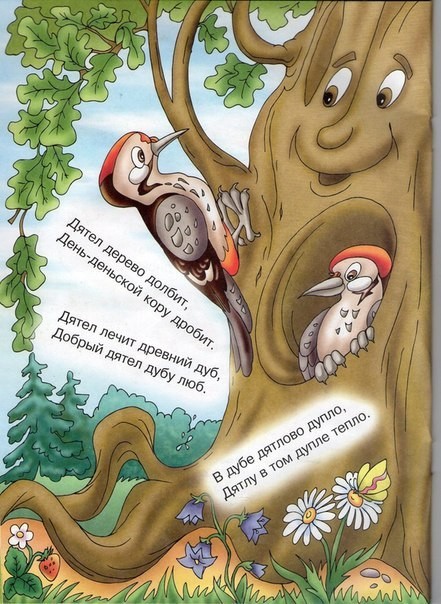 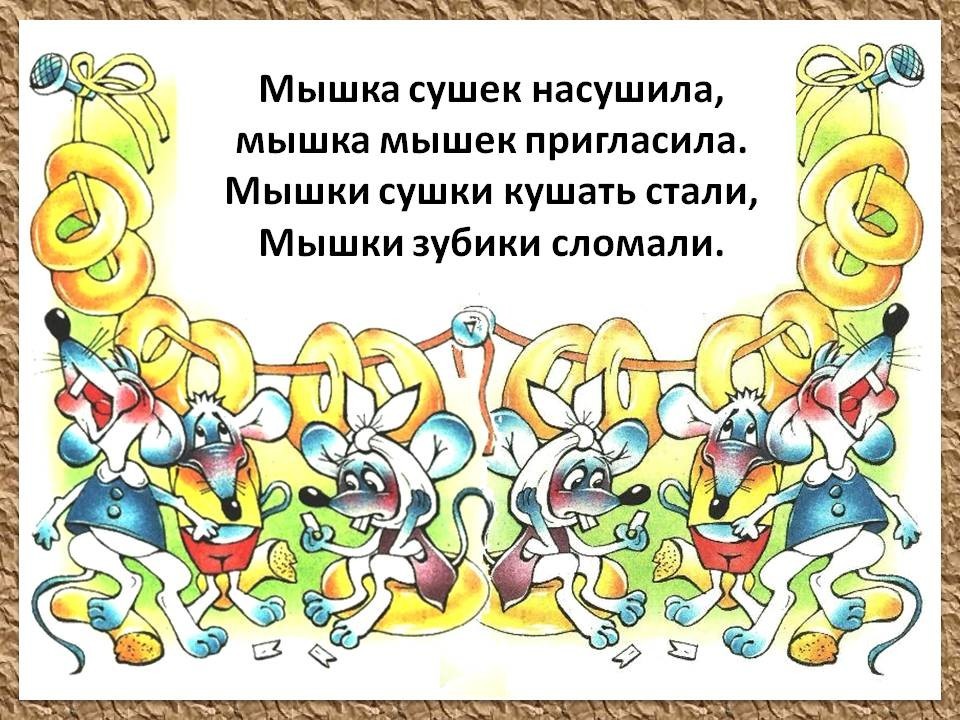 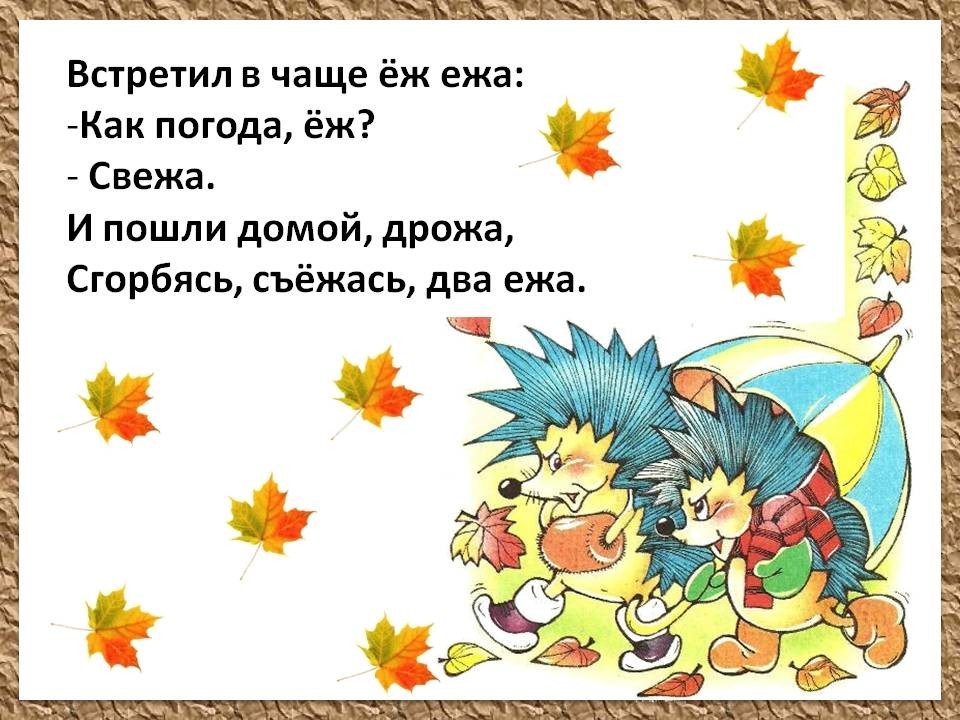 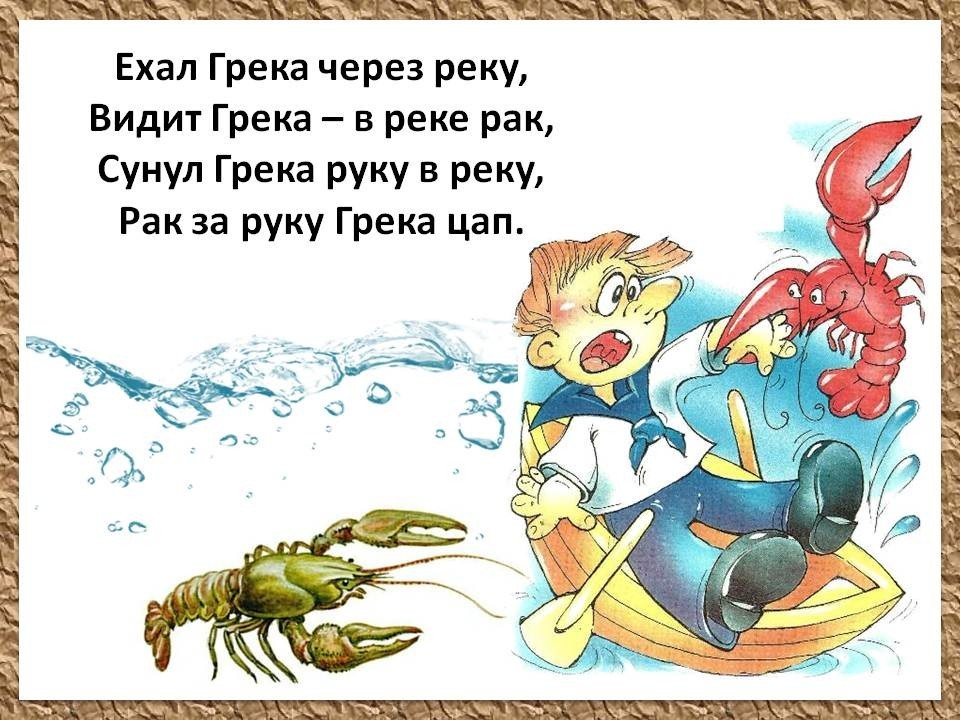 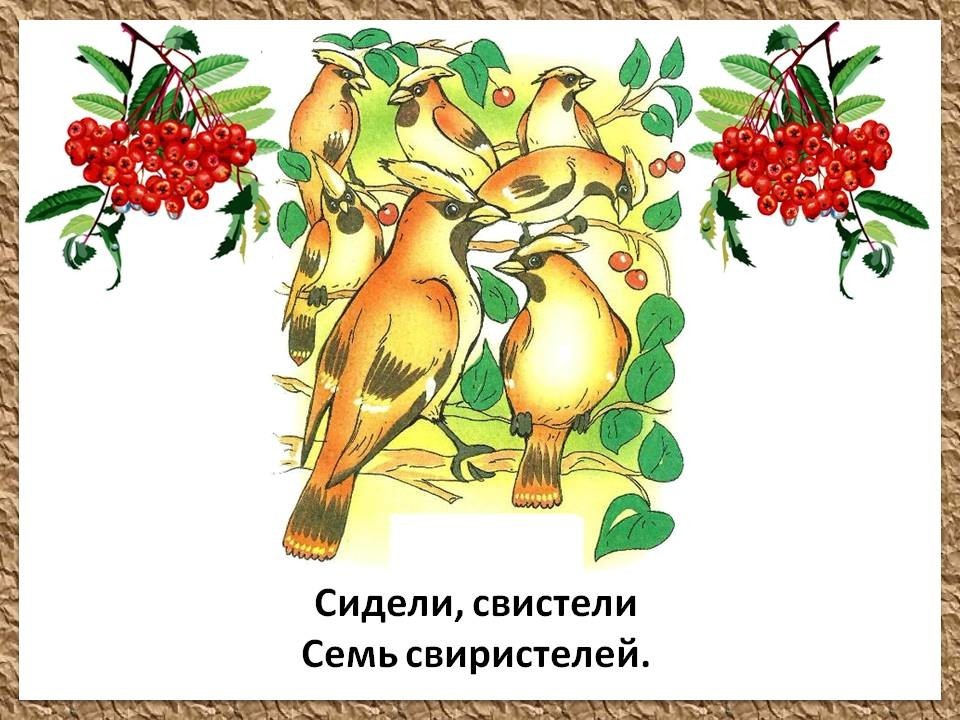 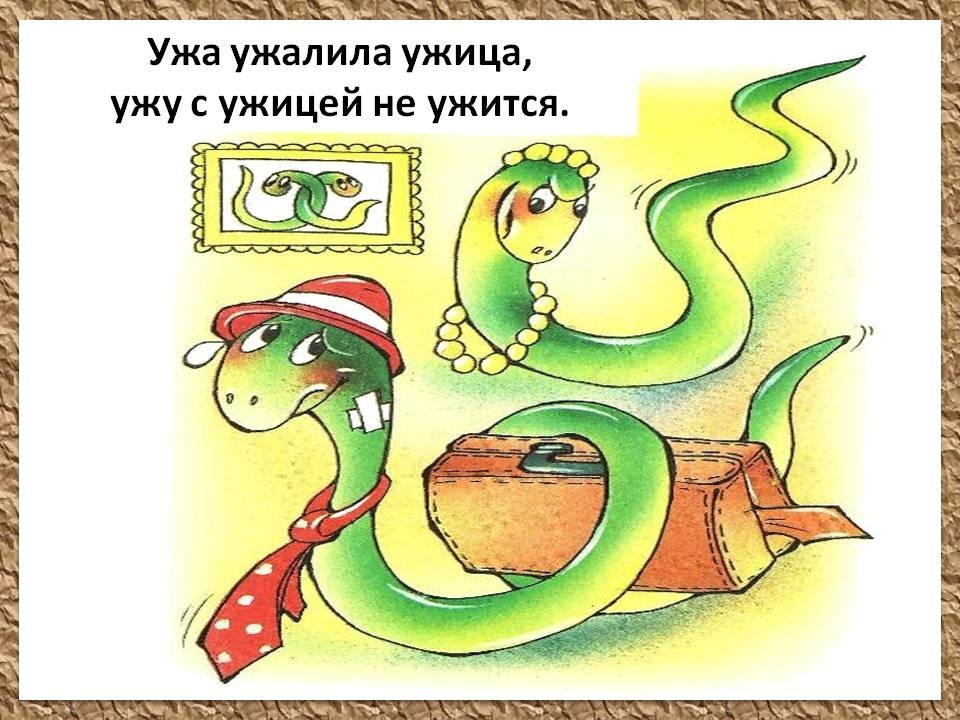 Веселые скороговорки про животных 1. Бегемотику — ботинки, Ботики — бурундучку. 2. Бил копытцами баранчик бесшабашно в барабанчик. Барабанчику болонка подпевала тонко-тонко.. 3. Ёж в лесу орал на Гриб. Гриб стоит, а ёж охрип. Ёжик, уходи домой! Этот гриб совсем глухой. 4. Крот был нравом кроткий, А в длину короткий. Спал в косоворотке Да на сковородке. 5. На Курилах горилла всех покорила - В жерле вулкана рыбу варила! 6. Крыса Лариса Наелась риса, А кролик Кондрат Покорил Арарат. 7. Лось шёл лесом, вышел к плёсу, Удалось лососям поплескаться с лосем. 8. Рыжая лисица облизала всем лица. 9. Слон в салоне исполнял соло на ксилофоне. 10. Хрюшка Нюша мышку Машу Пригласила кушать кашу. Мышка Маша хрюшке Нюше Принесла кусочек груши. 11. Шакал шагал, шакал скакал. 12. Выжав из облака в банку белила, Белка белила кистью перила.